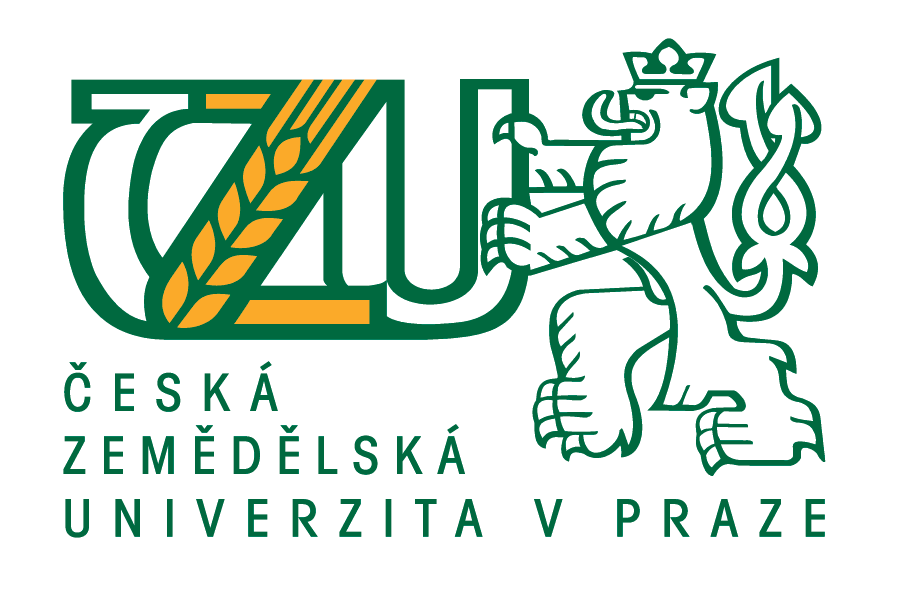 Česká zemědělská univerzita v Praze (ČZU) si Vás dovoluje pozvat na seminářMarie Skłodowska-Curie Actions – Individual FellowshipsDatum konání:   18. května 2018, 13:30 Místo konání: 	ČZU v Praze, PEF zasedací místnost č. 207Přednášející:	Ing. Magdaléna Jílková, ČZU  v Praze - OPS RNDr. Hana Sychrová, DrSc., Fyziologický ústav AV ČR, místopředsedkyně hodnotících panelů MSCA IF, ITNP R O G R A M13:15 – 13:30	Registrace	13:30 – 14:15	Akce Marie Skłodowska-Curie - Individual Fellowships 			Ing. Magdaléna Jílková, (ČZU  v Praze - OPS)14:15 – 15:15	Projekty MSCA z pohledu hodnotitele, Hodnotící kritéria MSCA projektů – Co hraje roli při hodnocení			RNDr. Hana Sychrová, DrSc. (FGÚ AV ČR)15:15	- 15:30	DiskuseVzhledem ke kapacitě konferenční místnosti prosíme o Vaši registraci do 17. května 2018 na mjilkova@rektorat.czu.cz. Registrace Vám bude následně e-mailem potvrzena.Seminář je konán v rámci projektu Inter-Inform.